ПАМЯТКА ДЛЯ ПОТРЕБИТЕЛЯ: Что нужно знать при предоставлении услуг таксиТребования к услугам такси установлены «Правилами перевозок пассажиров и багажа автомобильным транспортом и городским наземным электрическим транспортом» (раздел IV. Перевозка пассажиров и багажа легковым транспортом), утвержденными Постановлением Правительства РФ от 01.10.2020 N 1586, «Уставом автомобильного транспорта и городского наземного электрического транспорта" (Федеральный закон от 08.11.2007 N 259-ФЗ).Перевозка пассажиров и багажа легковым такси осуществляется на основании публичного договора фрахтования в устной форме (в том числе с использованием любых средств связи), который Вы можете заключить непосредственно с водителем легкового такси или путем осуществления заказа услуги. Согласно ст. 16 Закона «О защите прав потребителей» Условия договора, ущемляющие права потребителя по сравнению с правилами, установленными законами или иными правовыми актами Российской Федерации в области защиты прав потребителей, признаются недействительными. Если в результате исполнения договора, ущемляющего права потребителя, у него возникли убытки, они подлежат возмещению изготовителем (исполнителем, продавцом) в полном объеме. Принятый к исполнению заказ Исполнитель обязан зарегистрировать в журнале регистрации с указанием информации: номер заказа, дата принятия заказа, дата выполнения заказа, место подачи легкового такси, марка такси, планируемое время подачи легкового такси. Номер принятого к исполнению заказа сообщается Потребителю (пассажиру).По прибытии такси к месту его подачи Исполнитель должен сообщить местонахождение, государственный регистрационный знак, марку и цвет кузова легкового такси, а также фамилию, имя и отчество водителя, и фактическое время подачи такси.Маршрут перевозки пассажиров и багажа легковым такси определяется пассажиром. Если указанный маршрут не определен, водитель такси обязан осуществить перевозку по кратчайшему маршруту.Плата за пользование легковым такси может определяться в виде фиксированной платы (независимо от фактического пробега такси и фактического времени пользования им) либо в соответствии с показаниями таксометра (на основании установленных тарифов, исходя из фактического расстояния перевозки и (или) фактического времени пользования такси).В подтверждение оплаты за пользование такси Вам должны выдать кассовый чек или квитанцию в форме бланка строгой отчетности, содержащим:- наименование, серию и номер квитанции на оплату пользования такси (серия и номер печатаются типографским способом);- наименование исполнителя (наименование, адрес, номер телефона, ИНН);- дата выдачи квитанции на оплату пользования легковым такси;- стоимость пользования легковым такси (при использовании таксометра указывают его показания);- фамилия, имя, отчество и подпись лица, уполномоченного на проведение расчетов.При пользовании услугами такси помните, что в легковом такси разрешается провозить в качестве ручной клади вещи, которые свободно проходят через дверные проемы, не загрязняют и не портят сидений, не мешают водителю управлять автомобилем и пользоваться зеркалами заднего вида. Багаж перевозится в багажном отделении такси. Габариты багажа должны позволять осуществлять его перевозку с закрытой крышкой багажного отделения.Чтобы быть уверенным в добросовестности исполнителя услуги, к которому Вы обратились, убедитесь в наличии необходимой информации, которая должна быть размещена на передней панели легкового такси справа от водителя. Она должна включать следующие сведения:- полное или краткое наименование исполнителя;- условия оплаты за пользование легковым такси;- визитная карточка водителя с фотографией;- наименование, адрес и контактные телефоны органа, обеспечивающего контроль за осуществлением перевозок пассажиров и багажа.Кроме того, в легковом такси должны находиться правила пользования соответствующим транспортным средством, которые предоставляются пассажиру по его требованию.В салоне такси должно находиться разрешение на осуществление деятельности по перевозке пассажиров и багажа легковым такси, выдаваемого уполномоченным органом исполнительной власти субъекта Российской Федерации и правила пользования соответствующим транспортным средством. Данные документы должны быть представлены по требованию пассажира.Согласно ст. 7 Закона «О Защите прав потребителей» потребитель имеет право на то, чтобы товар (работа, услуга) при обычных условиях его использования, хранения, транспортировки и утилизации был безопасен для жизни, здоровья потребителя, окружающей среды, а также не причинял вред имуществу потребителя. Требования, которые должны обеспечивать безопасность товара (работы, услуги) для жизни и здоровья потребителя, окружающей среды, а также предотвращение причинения вреда имуществу потребителя, являются обязательными и устанавливаются законом.Контроль и надзор за соблюдением законодательства в части касающейся пассажирских перевозок осуществляется сотрудниками ГИБДД в области соблюдения Правил дорожного движения Российской Федерации.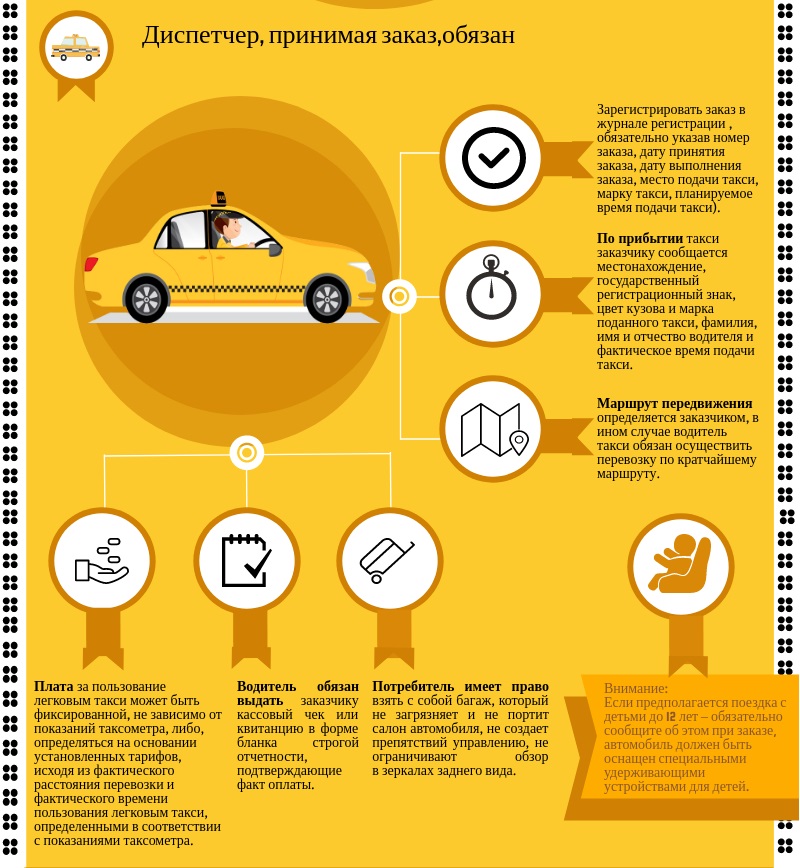 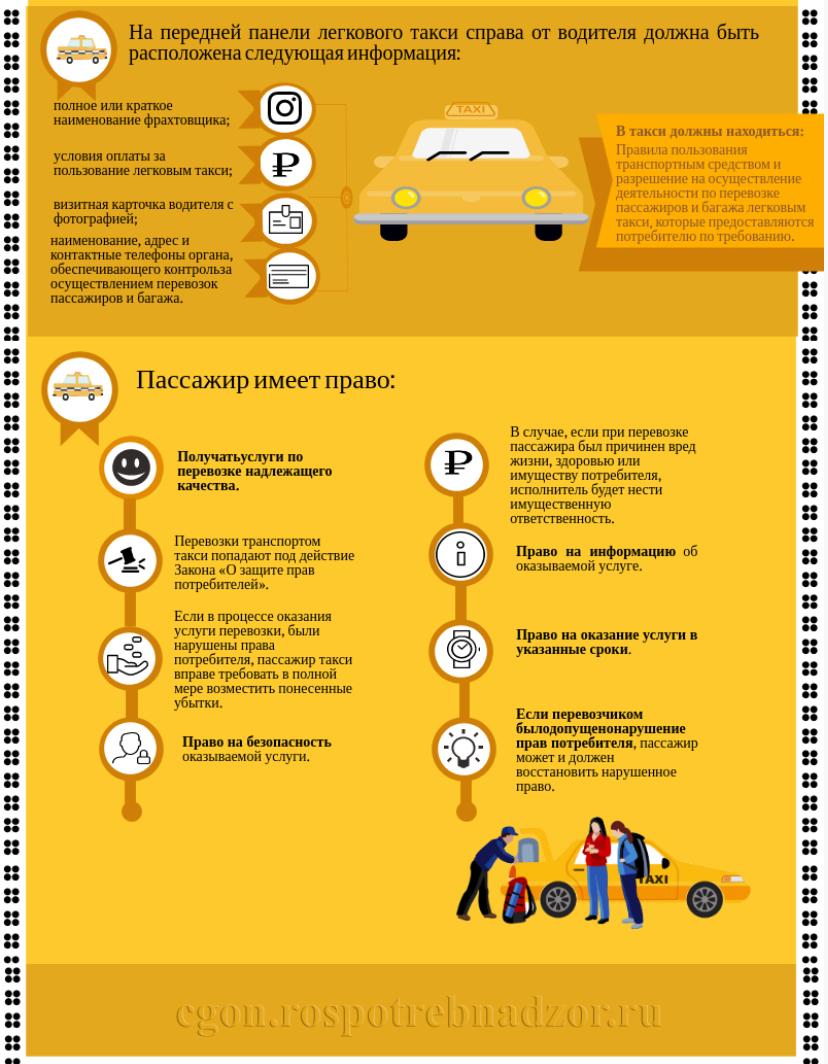 